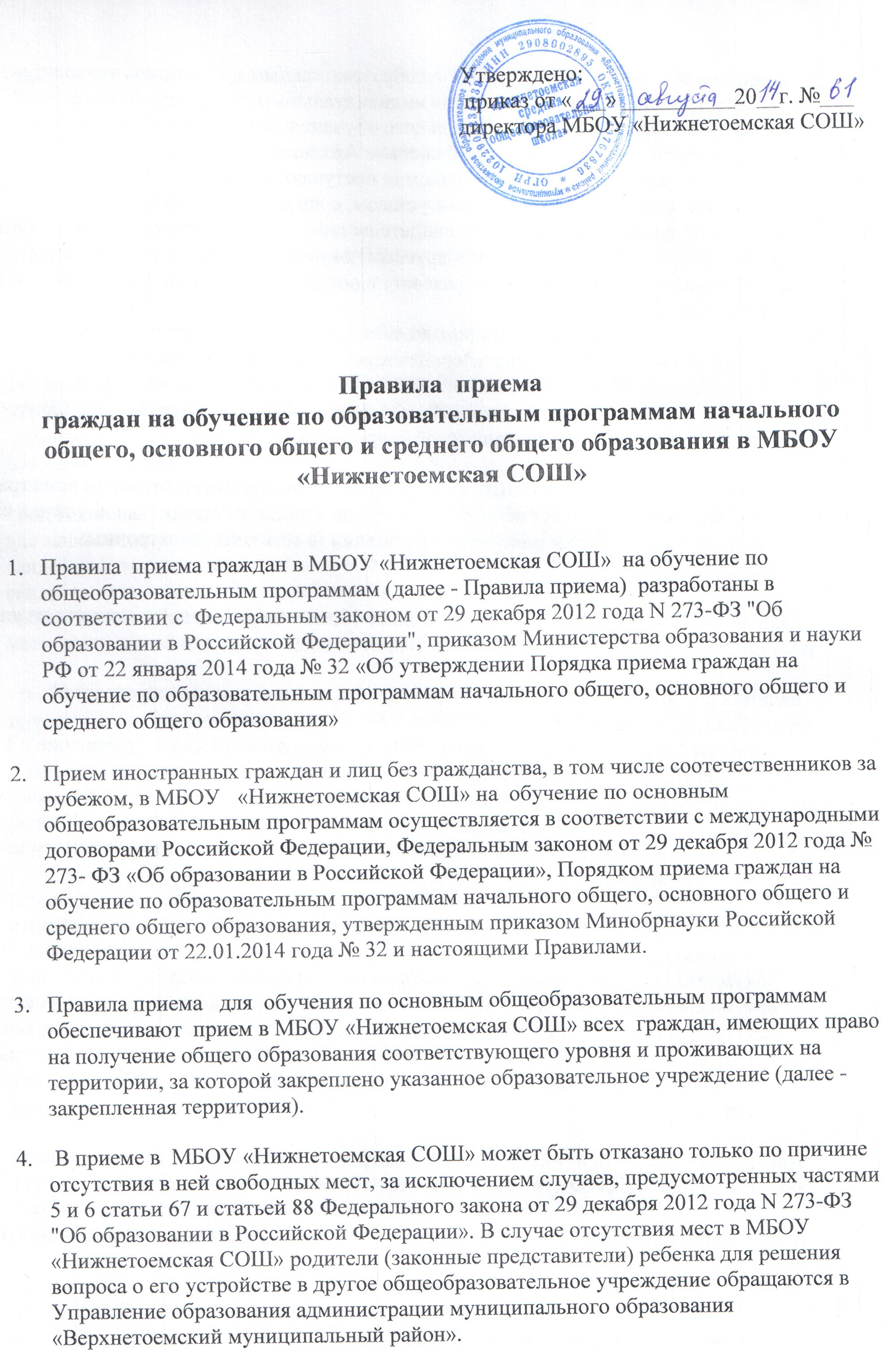 Правила  приема граждан на обучение по образовательным программам начального общего, основного общего и среднего общего образования в МБОУ «Нижнетоемская СОШ»Правила  приема граждан в МБОУ «Нижнетоемская СОШ»  на обучение по общеобразовательным программам (далее - Правила приема)  разработаны в соответствии с  Федеральным законом от 29 декабря 2012 года N 273-ФЗ "Об образовании в Российской Федерации", приказом Министерства образования и науки РФ от 22 января 2014 года № 32 «Об утверждении Порядка приема граждан на обучение по образовательным программам начального общего, основного общего и среднего общего образования»Прием иностранных граждан и лиц без гражданства, в том числе соотечественников за рубежом, в МБОУ   «Нижнетоемская СОШ» на  обучение по основным общеобразовательным программам осуществляется в соответствии с международными договорами Российской Федерации, Федеральным законом от 29 декабря 2012 года № 273- ФЗ «Об образовании в Российской Федерации», Порядком приема граждан на обучение по образовательным программам начального общего, основного общего и среднего общего образования, утвержденным приказом Минобрнауки Российской Федерации от 22.01.2014 года № 32 и настоящими Правилами.Правила приема   для  обучения по основным общеобразовательным программам обеспечивают  прием в МБОУ «Нижнетоемская СОШ» всех  граждан, имеющих право на получение общего образования соответствующего уровня и проживающих на территории, за которой закреплено указанное образовательное учреждение (далее - закрепленная территория). В приеме в  МБОУ «Нижнетоемская СОШ» может быть отказано только по причине отсутствия в ней свободных мест, за исключением случаев, предусмотренных частями 5 и 6 статьи 67 и статьей 88 Федерального закона от 29 декабря 2012 года N 273-ФЗ "Об образовании в Российской Федерации». В случае отсутствия мест в МБОУ «Нижнетоемская СОШ» родители (законные представители) ребенка для решения вопроса о его устройстве в другое общеобразовательное учреждение обращаются в Управление образования администрации муниципального образования «Верхнетоемский муниципальный район».Прием на обучение по основным общеобразовательным программам проводится на общедоступной основе. Организация индивидуального отбора при приеме в МБОУ «Нижнетоемская СОШ» для профильного обучения допускается в случаях и в порядке, которые предусмотрены законодательством Архангельской области. МБОУ «Нижнетоемская СОШ» знакомит поступающего и (или) его родителей (законных представителей) со своим уставом, с лицензией на осуществление образовательной деятельности, со свидетельством о государственной аккредитации, с образовательными программами и другими документами, регламентирующими организацию и осуществление образовательной деятельности, права и обязанности обучающихся.МБОУ «Нижнетоемская СОШ» размещает постановление администрации муниципального  образования «Верхнетоемский муниципальный район»  о закреплении образовательной организации за конкретной  территорией муниципального района, издаваемый не позднее 1 февраля текущего года (далее - распорядительный акт о закрепленной территории). МБОУ «Нижнетоемская СОШ» с целью проведения организованного приема граждан в первый класс размещает на информационном стенде, на официальном сайте в сети "Интернет", в средствах массовой информации (в том числе электронных) информацию о:- количестве мест в первых классах не позднее 10 календарных дней с момента издания распорядительного акта о закрепленной территории;- наличии свободных мест для приема детей, не проживающих на закрепленной территории, не позднее 1 июля.В 1-е классы МБОУ «Нижнетоемская СОШ» принимаются граждане, достигшие к 1 сентября текущего года возраста не менее 6лет 6 месяцев при отсутствии противопоказаний по состоянию здоровья, но не позднее достижения ими возраста 8 лет. По заявлению родителей Учредитель ОУ вправе разрешить прием детей в ОУ на обучение по образовательным программам начального общего образования в более раннем или более позднем возрасте.Прием граждан в  МБОУ «Нижнетоемская СОШ» осуществляется по личному заявлению родителя (законного представителя) ребенка при предъявлении оригинала документа, удостоверяющего личность родителя (законного представителя), либо оригинала документа, удостоверяющего личность иностранного гражданина и лица без гражданства в Российской Федерации в соответствии со статьей 10 Федерального закона от 25 июля 2002 года N 115-ФЗ "О правовом положении иностранных граждан в Российской Федерации" (Собрание законодательства Российской Федерации, 2002, N 30, ст.3032).Заявление может быть принято в форме электронного документа с использованием информационно-телекоммуникационных сетей общего пользования.В заявлении родителями (законными представителями) ребенка указываются следующие сведения:а) фамилия, имя, отчество (последнее - при наличии) ребенка;б) дата и место рождения ребенка;в) фамилия, имя, отчество (последнее - при наличии) родителей (законных представителей) ребенка;г) адрес места жительства ребенка, его родителей (законных представителей);д) контактные телефоны родителей (законных представителей) ребенка.Форма заявления размещается на информационном стенде и (или) на официальном сайте МБОУ «Нижнетоемская СОШ» в сети "Интернет".Для приема в МБОУ «Нижнетоемская СОШ»:- родители (законные представители) детей, проживающих на закрепленной территории, для зачисления ребенка в первый класс дополнительно предъявляют оригинал свидетельства о рождении ребенка или документ, подтверждающий родство заявителя, свидетельство о регистрации ребенка по месту жительства или по месту пребывания на закрепленной территории или документ, содержащий сведения о регистрации ребенка по месту жительства или по месту пребывания на закрепленной территории;- родители (законные представители) детей, не проживающих на закрепленной территории, дополнительно предъявляют свидетельство о рождении ребенка.Родители (законные представители) детей, являющихся иностранными гражданами или лицами без гражданства, дополнительно предъявляют документ, подтверждающий родство заявителя (или законность представления прав ребенка), и документ, подтверждающий право заявителя на пребывание в Российской Федерации.Иностранные граждане и лица без гражданства все документы представляют на русском языке или вместе с заверенным в установленном порядке переводом на русский язык.Копии предъявляемых при приеме документов хранятся в  МБОУ «Нижнетоемская СОШ» на время обучения ребенка.10. Родители (законные представители) детей имеют право по своему усмотрению представлять другие документы.11. При приеме в  МБОУ «Нижнетоемская СОШ» для получения среднего общего образования представляется аттестат об основном общем образовании установленного образца.12. Требование предоставления других документов в качестве основания для приема детей в  МБОУ «Нижнетоемская СОШ» не допускается.13. Факт ознакомления родителей (законных представителей) ребенка с лицензией на осуществление образовательной деятельности, свидетельством о государственной аккредитации , уставом фиксируется в заявлении о приеме и заверяется личной подписью родителей (законных представителей) ребенка.Подписью родителей (законных представителей) ребенка фиксируется также согласие на обработку их персональных данных и персональных данных ребенка в порядке, установленном законодательством Российской Федерации.14. Прием заявлений в первый класс   МБОУ «Нижнетоемская СОШ»  для граждан, проживающих на закрепленной территории, начинается не позднее 1 февраля и завершается не позднее 30 июня текущего года.Зачисление в  МБОУ «Нижнетоемская СОШ»  оформляется распорядительным актом (приказом руководителя)  в течение 7 рабочих дней после приема документов.Для детей, не проживающих на закрепленной территории, прием заявлений в первый класс начинается с 1 июля текущего года до момента заполнения свободных мест, но не позднее 5 сентября текущего года.После окончания  приема в первый класс всех детей, проживающих на закрепленной территории,  МБОУ «Нижнетоемская СОШ»  осуществляет прием детей, не проживающих на закрепленной территории, ранее 1 июля.15. При приеме на свободные места детей, не проживающих на закрепленной территории, преимущественным правом обладают дети граждан, имеющих право на первоочередное предоставление места в соответствии с законодательством Российской Федерации и нормативными правовыми актами Архангельской области.16. Дети с ограниченными возможностями здоровья принимаются на обучение по адаптированной основной общеобразовательной программе только с согласия их родителей (законных представителей) и на основании рекомендаций психолого-медико-педагогической комиссии.17. Документы, представленные родителями (законными представителями) детей, регистрируются в журнале приема заявлений. После регистрации заявления родителям (законным представителям) детей выдается расписка в получении документов, содержащая информацию о регистрационном номере заявления о приеме ребенка в МБОУ «Нижнетоемская СОШ», о перечне представленных документов. Расписка заверяется подписью должностного лица МБОУ «Нижнетоемская СОШ», ответственного за прием документов, и печатью МБОУ «Нижнетоемская СОШ».18. Распорядительные акты МБОУ «Нижнетоемская СОШ»    о приеме детей на обучение размещаются на информационном стенде  в день их издания.19. На каждого ребенка, зачисленного в  МБОУ «Нижнетоемская СОШ»,     заводится личное дело, в котором хранятся все сданные документы.________________________________